GAYRİSIHHÎ MÜESSESE İŞYERİ  AÇMA VE ÇALIŞMA RUHSATI                                 BAŞVURU VE BEYAN FORMU                                                                           TARİH          :                                                                                                                                                                                                           KAYIT NO  :                                                                                                                                                                                                           SAYFA         :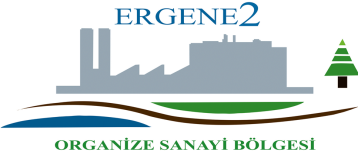 ERGENE-2 ORGANİZE SANAYİ BÖLGESİBölge Müdürlüğü1. Tesisin adı veya unvanı	:………………………………………………………2. Tesisin sahibi 			:………………………………………………………3. Faaliyet konusu 		:………………………………………………………4. Tesisin adresi 			:………………………………………………………   Tel. no 				: …………………… e-posta:……………….………………5. Pafta ve Parsel no 		:………………………………………………………………6. Mülkiyet durumu		: Kira □ (Kira Sözleşmesi)		Malik  □ (Tapu Sureti*)7. İşyerinin kullanım alanı	: Açık alan……………….… m2 Kapalı alan……………….… m28. İşyerinde yanıcı ve parlayıcı madde kategorisindeki sıvıların depolanması amacıyla bulunacak     depoların hacmi   **1.depo………2.depo………..3.depo……….4.depo……….5.depo……….9. İşyerinde yanıcı ve parlayıcı madde kategorisindeki sıvılardan depolanmasına izin verilenlerin               sınıf /sınıfları   **…………………………………………………….10. Kayıtlı olduğu vergi dairesi adı ve  vergi no : ………………………………………….. 11. T.C. kimlik numarası		:…………………………….	12. Ustalık belge no		:……………………. 13- Ticaret sicil  numarası ve kayıtlı olduğu ticeret sicili müdürlüğünün        adı:……………………………………………………. (Ticaret siciline kayıtlı olanlardan istenir.)14-Sınıfı				 : Birinci sınıf □	  İkinci sınıf □      	 Üçüncü sınıf □       15. Tesisin bulunduğu yer	: Endüstri bölgesi □    Organize sanayi bölgesi□       Sanayi bölgesi □			   		  Sanayi sitesi       □    Yerleşim yeri                 □      Diğer:………………16. ÇED Yönetmeliği kapsamında olan tesisler için ÇED olumlu belgesi veya ÇED gerekli değildir belgesi var mı?	Evet	□ 	Hayır  □17. Karayolu trafik güvenliği gerektiren işyerleri için izin  	Var	□	Yok □    18. İtfaiye raporu gereken işyerleri için rapor			Var	□	Yok □    19. Çevre izni veya Çevre İzin ve Lisans Belgesi			Var	□	Yok □    20. Tehlikeli Atıklarla İlgili Lisansa Tabi ise Belgesi		Var	□	Yok □    Açmak istediğim işyeriyle ilgili olarak yukarıdaki bilgilerin doğruluğunu beyan eder, işyerime açma ve çalışma ruhsatı verilmesini arz ederim.Adı ve Soyadı 		İmza 			Kaşe 			TarihGerçeğe aykırı beyanda bulunulması halinde beyan sahipleri hakkında ilgili mevzuat hükümleri ve Türk Ceza Kanununa göre işlem yapılır. 16,18 ve 20 sıra no’lu belgelerin ikinci sınıf gayrisıhhi müesseseler ve tabi ise üçüncü sınıf gayrisihhi müesseseler için forma eklenmesi zorunludur.17 ve 19 sıra no’lu belgeler ikinci sınıf gayrisıhhi müesseseler ve tabi ise üçüncü sınıf gayrisihhi müesseselerden başvuru esnasında istenmeyecektir; ancak söz konusu belgelerin işyerinde bulundurulması zorunludur. *	 Tapu bilgilerinin TAKBİS’ten temin edilmesinin mümkün olduğu hallerde tapu sureti istenmez.** Akaryakıt, sıvılaştırılmış petrol gazı, sıvılaştırılmış doğal gaz ve sıkıştırılmış doğal gaz istasyonu niteliğindeki işyerleri için doldurulacaktır.